19th Asia-Oceania Congress of Medical Physics (AOCMP) 28 - 30 October 2019, Perth, Australia www.epsm.org.au TRAVEL AWARDSGoals of the Awards 1.	To assist medical physicists from developing countries in the AFOMP region to attend and present their work at the 19th AOCMP.2.	To foster international co-operation in the field of medical physics between AFOMP member countries.The Awards  US$ 500 for each successful applicant from within SEAFOMP countries US$ 800 for each successful applicant from outside SEAFOMP countries Mandatory RequirementsThe applicant shall be a medical physicist currently practicing in an AFOMP member country. If an applicant is practicing in a country in which there is an AFOMP member organization, the applicant must be a member of that organization. The member organization must be up-to-date with its AFOMP subscription; or be exempted from payment and should not have defaults in payments The applications shall be verified and endorsed by the respective AFOMP member organizations (this condition may be exempted for applicants from countries where medical physics organizations do not exist); The applicant shall submit at least one abstract accepted for presentation at the 19th AOCMP;The applicant  must personally give a presentation for which he/she is a first author (Except for underserved regions).The awardee shall register and attend the Congress in person (Awards will be presented and payment made at the Congress closing ceremony); and The awardee shall submit a short report by within two months to the AFOMP Secretary-General and to the awardee’s Medical Physics Association/Society on what was learnt at the Congress and how he/she intends to apply that in his/her own country. .Selection CriteriaHigher priority will be given to the following.  Applicants from developing countries/areas. Abstract(s) accepted for presentation at AOCMP 2019. The committee shall get quality assessment scores ( higher quality abstracts)  from Scientific  Committee of the AOCMP 2019.The level of responsibility in performing and/or supervising others to perform medical physics service. The value to the applicants in promoting medical physics in their institutions/countries in attending the congress        Physicists in the first five years of their career may be given higher priority. Applicants who have less opportunity of attending overseas training/conferences. Applicants who have not received any AFOMP travel awards before. Value of attending AOCMP 2019 for applicant and national organization as judged by descriptions put forward by the applicant under the Motivation section.Number of AwardsThe number of travel awards for ICMP2019 is yet to be determined but is expected to be 6-8 depending upon fund.Application ProcedureApplicants should complete the application form given below. Complete application form must be sent by email to: Prof. Eva Bezak, Chair of AFOMP Awards & Honors Committee at  eva.bezak@adelaide.edu.au  before August 15, 2019. Applications received shall be considered by the Awards & Honors Committee, whose decision shall be final. Applicants should provide in their applications all relevant information for assessment by the Committee. APPLICATION FORM FOR THE AFOMP TRAVEL AWARDS19th AOCMP, 28 - 30 October 2019, Perth, AustraliaCompleted applications each with a copy of the submitted abstracts must reach Prof. Eva Bezak, Chair of AFOMP Awards & Honors Committee at eva.bezak@adelaide.edu.au on or before 15 August 2019 1.	APPLICANT:Country of Practice: ………………………………………………………………………………………………………Given Name: ……………………………………………..    Surname: ……………..…………………………………Address at Work: ………………………………………………………………………………………………………………………………………………….……………………………………………………………………………………..Telephone No : …………………………………       e-mail Address: ……………………………………………….Present Job Position: …………………………………………………………………………………………………….Main Duties: ……………………………………………………………………………………………………………….……………………………………………………………………………………………………………………………….……………………………………………………………………………………………………….................................Title of Paper/Poster: ……………………………………………………………………………………………………..……………………………………………………………………………………………………………………………….		(A copy of the submitted abstract must be attached to this application form)		Motivation for attending the conference (Attach a separate page if necessary): ……………………………………………………………………………………………………………………………….……………………………………………………………………………………………………………………………….……………………………………………………………………………………………………………………………….……………………………………………………………………………………………………………………………….………………………………………………………………………………………………………………………………..………………………………………………………………………………………………………………………………..		Details of any AFOMP awards received previously   : ..…………………………………………………………….		Signature of Applicant: ………………………..……………….…………      Date: ………….………………………….2.	ENDORSEMENT OF APPLICATION BY AFOMP NATIONAL MEMBER ORGANIZATION:Name of AFOMP Member Organization: …………………………………………………………Name of Official:…………………………………Position in Organization: ……………………Correspondence Address: ……………………………………………………………………………………………………..…………………………… e-mail Address:……………………………Comment on the Application: ……………………………………………………………………..………………………………………………………………………………………………………Is the applicant a member of your organization?  Yes/No     (delete as appropriate)Signature of Official: ……………………..…………..        Date: …………………………………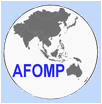 Asia-Oceania Federation of Organizations for Medical Physics   www.afomp.org 